Бланк заявки для регистрации участников на V ежегодную научно – практическую конференцию медицинских сестёр:«Индивидуальный подход к пациенту как фактор качества оказания медицинской помощь. Направление деятельности сестринского персонала по уходу за больными», 22 сентября 2023 г.Заявка на участие подается централизованно от организации (от главной медицинской сестры). Не более 4-х участников. Большее количество согласовывается индивидуально по тел. 8 (391) 270-99-21 (доб. 606) Ксения Евгеньевна.!!! Все поля обязательны для заполнения.Фамилия, Имя и Отчество участников вносятся полностью. Эти данные будут внесены в свидетельства.Название организации: ____________________________________________________________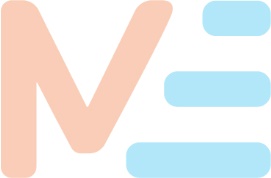 Заполненную форму заявки необходимо направить на электронную почту registr@24medexpert.ruдо 13 сентября 2023 года.№Имя ОтчествоФамилияТелефонЭлектронная 
почтаДолжность/специальность1.2.3.4.ФИО контактного лица, ответственного за регистрацию участников от Вашей организацииe-mail, тел.  контактного лица (для подтверждения регистрации)